Савина Наталья Васильевна, учитель биологии МАОУ «Лицей «Дельта»Практико-ориентированные задания по формированию естественнонаучной грамотности по теме «Птицы»Задание №1Домашние куры, в хорошую погоду в течении дня находятся на улице, а с наступлением сумерек уходят в курятник. Как известно, куры с наступлением сумерек перестают видеть, а совы, наоборот лучше видят вечером и почти не видят днем. Зная эти особенности, дайте ответ на следующие вопросы.Вопросы:В чем состоит особенность строения глаза для возможности видеть днем и ночью?В чем особенность строения зрения у кур?В чем особенность строения зрения у сов?Ответы:1. В сетчатке глаза находятся множество зрительных рецепторов - колбочек и палочек; колбочки позволяют видеть днем и в цветном изображении, а палочки - ночью (в темно-серых тонах).2. В сетчатке глаза кур находятся в основном колбочки.3. В сетчатке глаза сов находятся в основном палочки.Критерии оцениванияПравильно даны ответы на три вопроса- 3 балла. Правильно даны ответы на два вопроса- 2 балла.  Правильно дан ответ только на один любой вопрос - 1 балл.Задание №2(1) Я возвращался с охоты и шел по аллее сада. (2) Собака бежала впереди меня. (3) Вдруг она уменьшила свои шаги и начала красться, как бы зачуяв перед собою дичь.(4) Я глянул вдоль аллеи и увидел молодого воробья с желтизной около клюва и пухом на голове. (5) Он упал из гнезда (ветер сильно качал березы аллеи) и сидел неподвижно, беспомощно растопырив едва прораставшие крылышки. (6) Моя собака медленно приближалась к нему, как вдруг, сорвавшись с близкого дерева, старый черногрудый воробей камнем упал перед самой ее мордой - и весь взъерошенный, искаженный, с отчаянным и жалким писком прыгнул раза два в направлении зубастой раскрытой пасти.(7) Он ринулся спасать, он заслонил собою свое детище… но всё его маленькое тело трепетало от ужаса, голосок одичал и охрип, он замирал, он жертвовал собою! (8) Каким громадным чудовищем должна была ему казаться собака! (9) И все-таки он не мог усидеть на своей высокой, безопасной ветке…(10) Сила, сильнее его воли, сбросила его оттуда. (11) Мой Трезор остановился, попятился… (12) Видно, и он признал эту силу. (13) Я поспешил отозвать смущенного пса - и удалился, благоговея.(14) Да; не смейтесь. (15) Я благоговел перед той маленькой героической птицей, перед любовным ее порывом.(16) Любовь, думал я, сильнее смерти и страха смерти. (17) Только ею, только любовью держится и движется жизнь.Иван Сергеевич ТургеневПрочитайте текст и ответьте на вопросы?Какую среду обитания освоили воробьи?В каких предложениях текста описываются признаки указывающие на приспособленность к жизни в условиях этой среды?Какие отношения складываются между воробьями в естественных условиях среды?Ответы:Наземно-воздушную5,6КонкуренцияКритерии оцениванияПравильно даны ответы на три вопроса- 3 балла. Правильно даны ответы на два вопроса- 2 балла.  Правильно дан ответ только на один любой вопрос - 1 балл.Задание №3Какие особенности размножения свойственны птицам и пресмыкающимся? Соотнесите варианты ответов и заполните таблицу.Ответы:Ответы:Критерии оцениванияПравильно даны все ответы - 2 балла. Правильно даны ответы, но с одной ошибкой (не хватает цифры или лишняя) - 1 балл.  Две и более ошибки-0 баллов.Савина Наталья Васильевна, учитель биологии МАОУ «Лицей «Дельта»«Разработка сценария учебного занятия»Предмет: Биология. Раздел: Тип Хордовые, Класс Птицы.Лабораторная работа № 19 «Внешнее строение птиц. Строение перьев».Учебник В.Б.Захаров, Н.И.Сонин Биология. Многообразие живых организмов.Класс: 7Комментарии к уроку:  Данный урок рассматривается в рамках раздела «Тип Хордовые» относительно темы: «Среда обитания и внешнее строение птиц». На этом уроке можно выстроить межпредметные связи между биологией и химией. Учащиеся получают новые знания, осмысливают их, проводят опыт и осознают, что для решения задач необходимы комплексные знания.Тип урока: Урок изучения и первичного закрепления новых знаний.Методы обучения:проблемно-поисковый,иллюстративный,наглядный,исследовательскийФормы организации деятельности:индивидуальная,групповая,фронтальная.Оборудование, средства: Раздаточный материал (набор перьев, лупы ручные, нефть в чашках Петри, стакан с чистой водой, пинцеты), схема «Питание птиц», чучела птиц, компьютер у учителя, проектор, видеоролик «Полет птицы», презентация Power Point «Внешнее строение птицы», презентация «Многообразие птиц», компьютеры у учащихся (с выходом в интернет).Цель урока:Определить, полет птиц - это закономерность или случайность?Ожидаемый результат:  Учащиеся будут знать внешнее строение изученных птиц и среду их обитания; особенности в строении клювов связанных с питанием; о губительном влиянии нефти при попадании на перьевой покров птиц.Задачи урока:I.Мировоззренческие:Осознать, что все в мире подчиняется единым законам природы.II. Предметные:1.Определить значимость знаний о внешнем строении птиц для человека.2.Рассмотреть места обитания птиц.3.Расскрыть и понять связь между строением перьев и выполняемыми функциями.4.Определить влияние экономической катастрофы на жизнедеятельность птиц.III.МетапредметныеРегулятивные УУД1. Самостоятельно обнаруживать и формулировать учебную проблему.2. Выдвигать версии решения проблемы, осознавать конечный результат.Познавательные УУД1. Формировать научное мировоззрение при решении задач во взаимосвязи биологии и химии.2. Производить поиск информации, анализировать.Коммуникативные УУД1. Аргументировать свою точку зрения.2. Понимать точку зрения другого.Личностные УУДФормировать навыки умения сотрудничать в группе.Структура и ход урока:Продукт урока-проекта.  Продуктом урока будет являться виртуальный сборник многообразия птиц, различающихся по внешнему строению и типу питания.Технологическая карта урока«Путешествие в мир птиц» Учитель:                        Савина Наталья ВасильевнаУчебное учреждение:  МАОУ «Лицей «Дельта»Предмет                         БиологияКласс                             7бАвтор УМК                   В.Б.Захаров, Н.И.Сонин   « Биология. Многообразие живых организмов».Тема урока                    «Путешествие в мир птиц», «Внешнее строение птиц, строение перьев».Тип урока                      Изучение нового материала.ПРИЛОЖЕНИЕ №1Инструкция к выполнению Лабораторной работы №1Тема:  «Внешнее строение птиц. Строение перьев».Оборудование: чучела птиц, наборы перьев, рисунки с изображением разных  видов птиц.Ход работыРассмотрите чучело птицы и напишите,  какую форму имеет тело птицы?Чем покрыто тело птицы, значение этого покрова?Что представляет собой хвост птицы, его значение?Есть ли у птицы зубы? Если нет (да), то почему?Заполните схему (используйте рисунок и текст учебника).Опишите физические свойства нефти.Чем опасна нефть для птиц?ПРИЛОЖЕНИЕ №2ПИТАНИЕ ПТИЦ1.Хищные                                       2.Насекомоядные                          3.Растительноядные                      4.Всеядные1. Орнитофаги (птицееды)2. Миофаги (питаются мелкими млекопитающими)3. Ихтиофаги (добывают рыбу)4. Энтомофаги (питание исключительно одной пищей)Места обитания птиц связаны не только с питанием, но и с удобными местами гнездования.ПРИЛОЖЕНИЕ №3МАРШРУТНЫЙ ЛИСТТема: Питание птиц.Оборудование: компьютер с выходом в интернет.Задание №1. Найти в интернете по одному представителю птиц относящихся к категориямХищные________________________Насекомоядные__________________Растительноядные________________Всеядные_______________________Задание №2Сравнить строение клювов у представителей всех четырех категорий птиц, записать  отличительные особенности.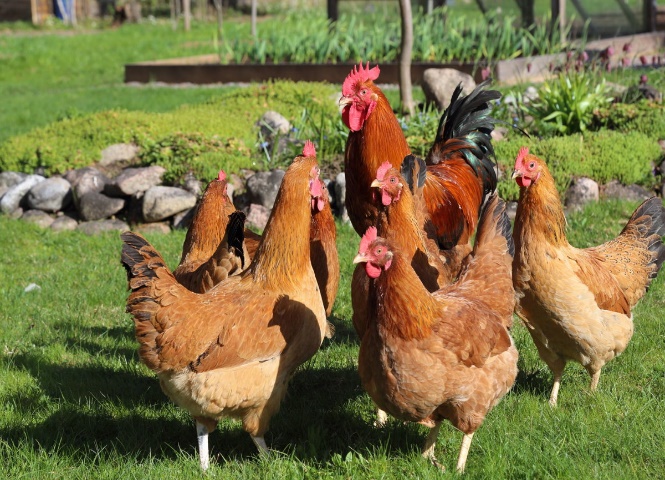 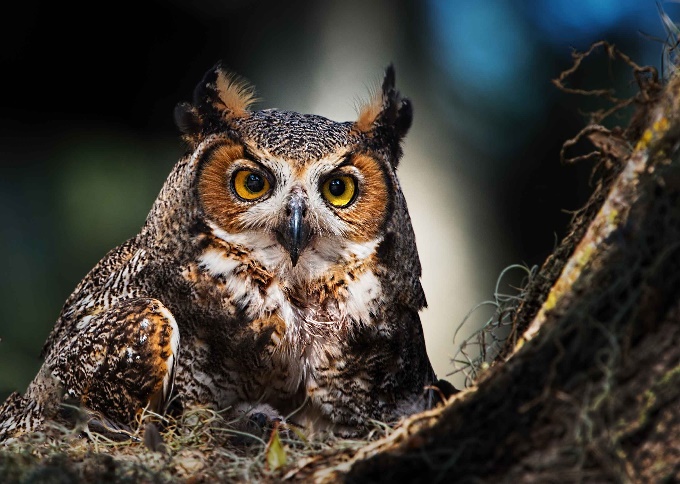 Откладывание яицВыкармливание потомстваВнутреннее оплодотворение     4)  Обилие желтка в яйцеА - птицыБ  - пресмыкающиеся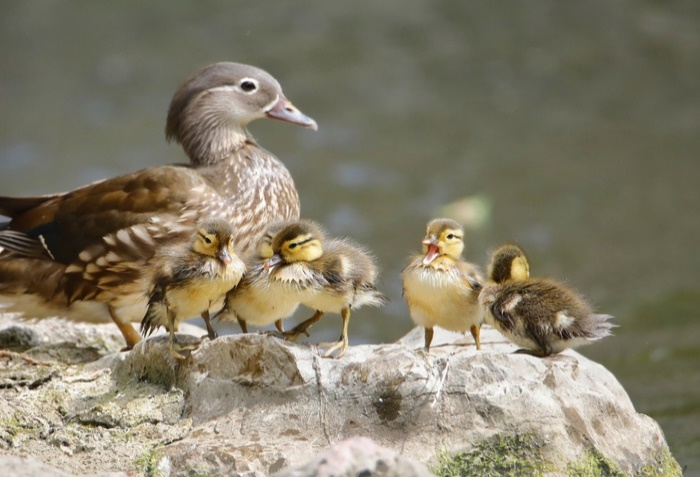 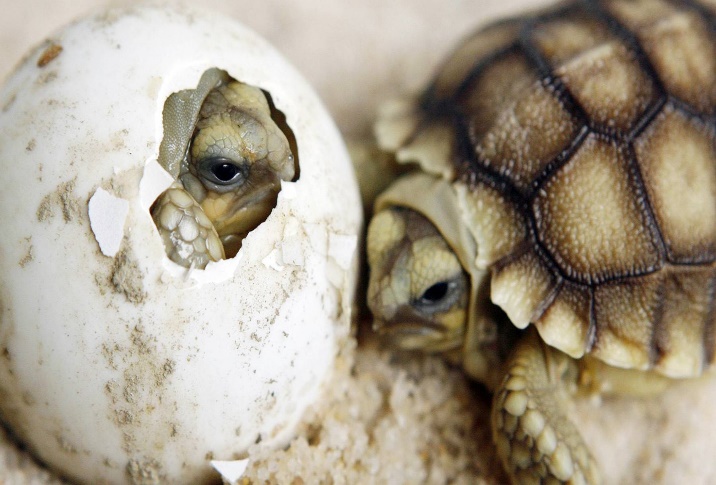 АБАБ1,2,3,41,3,4Этапы урокаВремяДеятельность учителяДеятельность ученика1этапОрганизация целевого пространства.5 минПриветствие учителя.Сегодня мы начинаем изучать самых красивых обитателей нашей планеты-птиц. Тема нашего урока: «Строение птиц-это закономерность или случайность?». Просмотр видеоролика «Полет птицы».https://www.youtube.com/watch?v=Wasj96URFhw После просмотра видеоролика учащиеся высказывают свои предположения. Выстраиваются партнерские равные отношения с учителем.2 этапОрганизация поисково-исследовательского пространства.2.110 мин2.210 мин2.310мин2.45 мин3 минПросмотр презентации «Внешнее строение птиц». Приложение №1 После просмотра презентации, на чучеле птицы учитель  еще раз заостряет внимание на особенностях строения птиц и проводит сравнительный анализ с внешним строением пресмыкающихся. Из просмотренного и прослушанного материала учащиеся узнают, что-тело птицы состоит из головы, шеи, туловища, конечностей.-тело покрыто перьями.-птицы теплокровные.-цевка-сросшиеся кости стопы.-копчиковая железа - в ней накапливается маслянистая жидкость, которой птицы смазывают  перья.-органы чувств (зрение, обоняние, осязание, вкус, слух).Лабораторная работа №1«Внешнее строение птиц. Строение перьев». На каждой парте набор перьев, учащимся предлагается изучить строение разных перьев под лупой, сравнить с рисунком учебника, нарисовать в тетради перо, подписать его части.Во время лабораторной работы учитель просит обратить внимание на строение пуховых перьев, их значение для птиц.        Рассказывает о роли разных перьев в жизни птиц.По итогам лабораторной работы учащиеся узнают  что,-перо состоит из стержня и расположенного по бокам опахала. -опахало образовано бородками I и II порядка.-пуховые перья не имеют бородок II порядкаЛабораторная работа №2«Влияние нефти на перьевой покров». Учитель предлагает смочить перо в нефти и рассмотреть его под микроскопом. Во время лабораторной работы учитель рассказывает о нефти и ее свойствах. Проводится демонстрационный опыт «Горение нефти». По итогам лабораторной работы учащиеся-узнают о свойствах нефти-о губительном влиянии нефти на птиц, так как нефть не смывается водой, у птиц нарушается процесс теплорегуляции, что приводит к их гибели. Приводится информация о гибели тысяч птиц погибших при  разливе нефти в экологической катастрофе. Учитель обращает внимание о взаимосвязи знаний по химии и биологии.Разбор схемы «Питание птиц».Приложение №2 На каждой парте  есть схема питания птиц, по которой учащиеся работают. Учитель обращает внимание на многообразие птиц и разные типы питания.Просмотр музыкальной презентации «Многообразие птиц».Приложение №3Учитель предлагает в интернете найти представителей птиц, различающихся по типу питания, записать названия птиц в маршрутном листе и сравнить строение их клювов.В конце урока обобщаются знания и делаются выводы по изученному материалу.-используя ключевые слова:ЗАКОНОМЕРНОСТЬ-СЛУЧАЙНОСТЬ-попробуйте ответить на вопрос, который был поставлен в начале урока «Полет птиц - это закономерность или случайность?». Обобщая материал, учитель подводит к выводным знаниям:  Все в природе целесообразно и закономерно, подчиняется единым законам природы.Рожденный ползать — летать не может (М. Горький). И наоборот, рожденный летать, никогда не поползет!После просмотра презентации, учитель наводящими вопросами  узнает о степени  усвоения материала, учащиеся задают интересующие их вопросы по внешнему строению птицы.Учащиеся работают с перьями, изучают их строение, зарисовывают в тетради, подписывают части пера, работают с учебником, сравнивая свои перья с рисунком.Учащиеся проводят лабораторные исследования:смачивают перья нефтью, рассматривают под лупой, пытаются смыть нефть в стакане с чистой водой.Учащиеся обращают внимание на многообразие птиц, связанных с питанием. Выписывают в тетрадь классификацию по типу питания-хищные (орнитофаги, миофаги, ихтиофаги)-насекомоядные-растительноядные-всеядныеУчащиеся зрительно знакомятся с многообразием птиц. Учащиеся  рассуждают.3 этапРефлексия.Домашнее задание(стр. 208-210)2 минНа третьем этапе проводится рефлексия, и учащиеся рассуждают о том, как можно применить полученные знания и опыт в жизни, понимая, что они ответственны за все живое на Земле.Дорогие ребята!Мы заканчиваем путешествие в страну птиц! Вы сегодня хорошо выполняли все задания. Спасибо вам за отличную работу.Этапы урокаЦели:Содержание учебного материалаДеятельностьучителяДеятельность обучающихсяФормируемыеУУДI.Организация целевого пространства.I.Мировоззренческие: Осознать, что все в мире подчиняется единым законам.II. Предметные:1.Определить значимость знаний о внешнем строении птиц для человека.2.Осмыслить взаимосвязь между полетом птиц и законами аэродинамики.3.Рассмотреть место обитания птиц.4.Расскрыть и понять связь между строением перьев и выполняемыми функциями.5.Увидеть сходство и различие во внешнем строении птиц и пресмыкающихся обусловленных эволюционным прогрессом.6.Определить влияние экономической катастрофы на жизнедеятельность птиц.1.Создание рабочей атмосферы в классе, музыкальная аранжировка, расположение ТСО2.Название темы и определение цели.3.Вопрос к классу- постановка проблемного вопроса «Строение - птиц-это закономерность или случайность?»4.Видеоролик «Полет птицы»5.Для достижения цели все получают  наглядный материал.Приветствие учителя.Сегодня мы начинаем изучать самых красивых обитателей нашей планеты-птиц. Тема нашего урока: «Строение - птиц-это закономерность или случайность?». Просмотр видеоролика «Полет птицы».https://www.youtube.com/watch?v=Wasj96URFhwПосле просмотра видеоролика учащиеся высказывают свои предположения. Выстраиваются партнерские равные отношения с учителем.МетапредметныеРегулятивные УУД1.Самостоятельно обнаруживать и формулировать учебную проблему.2.Выдвигать версии решения проблемы, осознавать конечный результат.Познавательные УУД1.Формировать научное мировоззрение при решении задач во взаимосвязи биологии и химии.2.Производить поиск информации, анализировать.Коммуникативные УУД1.Аргументировать свою точку зрения.2.Понимать точку зрения другого.Личностные УУДФормировать навыки умения сотрудничать в группе.II.Организация поисково-исследовательского пространства.Просмотр презентации №1«Внешнее строение птиц». Приложение №1 Просмотр презентации.  Из просмотренного и прослушанного материала учащиеся узнают, что-тело птицы состоит из головы, шеи, туловища, конечностей.-тело покрыто перьями.-птицы теплокровные.-цевка-сросшиеся кости стопы.-копчиковая железа - в ней накапливается маслянистая жидкость, которой птицы смазывают  перья.-органы чувств (зрение, обоняние, осязание, вкус, слух).Лабораторная работа №1«Внешнее строение птиц. Строение перьев».Приложение №1 На каждой парте набор перьев, учащимся предлагается изучить строение разных перьев под лупой, сравнить с рисунком учебника, нарисовать в тетради перо, подписать его части.Во время лабораторной работы учитель просит обратить внимание на строение пуховых перьев, их значение для птиц.        Рассказывает о роли разных перьев в жизни птиц.По итогам лабораторной работы учащиеся узнают  что,-перо состоит из стержня и расположенного по бокам опахала. -опахало образовано бородками I и II порядка.-пуховые перья не имеют бородок II порядкаЛабораторная работа №2«Влияние нефти на перьевой покров». Учитель предлагает смочить перо в нефти и рассмотреть его под микроскопом. Во время лабораторной работы учитель рассказывает о нефти и ее свойствах. Проводится демонстрационный опыт «Горение нефти». По итогам лабораторной работы учащиеся-узнают о свойствах нефти-о губительном влиянии нефти на птиц, так как нефть не смывается водой, у птиц нарушается процесс теплорегуляции, что приводит к их гибели. Приводится информация о гибели тысяч птиц погибших при  разливе нефти в экологической катастрофе. Учитель обращает внимание о взаимосвязи знаний по химии и биологии.Разбор схемы «Питание птиц».Приложение №2 На каждой парте  есть схема питания птиц, по которой учащиеся работают. Учитель обращает внимание на многообразие птиц и разные типы питания.Просмотр музыкальной презентации №2«Многообразие птиц».В конце урока обобщаются знания и делаются выводы по изученному материалу.-используя ключевые слова:ЗАКОНОМЕРНОСТЬ-СЛУЧАЙНОСТЬ-попробуйте ответить на вопрос, который был поставлен в начале урока «Полет птиц - это закономерность или случайность?». Обобщая материал, учитель подводит к выводным знаниям:  Все в природе целесообразно и закономерно, подчиняется единым законам природы.После просмотра презентации, на чучеле птицы учитель  еще раз  заостряет внимание на особенностях строения птиц и проводит сравнительный анализ с внешним строением пресмыкающихся.Учитель предлагает найти в интернете представителей разных видов птиц,  записать названия птиц в маршрутном листе (Приложение №3)и к какой категории по типу питания относятся представители.Учащиеся выполняют лабораторные работы.Учащиеся находят в интернете  птиц и соотносят их с типом питания, заполняя маршрутный лист.III.Рефлексивное пространство1.Чего вы достигли, работая по карточкам?2.Что осознали, проведя лабораторную работу с нефтью?3.Какие выводы сделали для себя?4.Какие были затруднения?Виды перьевЯстреб, сокол, сапсан, чеглок, дербник, перепелятникСова, канюк, пустельга, филинЧайки, гагары, цапли, утки, крачки, зимородкиОсоед, золотистая щуркаСиницы, воробьи, соловьи, дятлы, стрижиРябчики, тетерева, куропатки, глухари, перепелГрифы,орлан-белохвост, серая ворона, сорокаПолет у этих птиц быстрый, так что они могут схватывать на лету птиц или быстро бегущих зверей или планирующих-эти птицы летают кругами на высоте, высматривая добычу внизу. Живут парами, которые у дневных хищников сохраняются на всю жизнь. Гнездятся на деревьях или скалах. Это гнездовые птицы.С наступлением ночи, когда затихают голоса дневных птиц, вылетают ночные хищные птицы-совы, филины. У этих птиц крепкие загнутые клювы, острые когти и мягкое рыхлое оперение, позволяющее бесшумно летать-в ночной тишине. Бесшумный полет помогает совам хорошо слушать и внезапно появляться над жертвою. Живут в гнездах, дуплах.Вся их жизнь связана с водоемами. Они прекрасно плавают и ныряют. На суше чувствуют себя неуверенно и выглядят неуклюже. Гнезда устраивают на берегу, на сырых кочках из водорослей и мха.Осоед и золотистая щурка питается насекомыми на первый взгляд несъедобными осами и шмелями, может охотиться на пчел. За что ее не любят пасечники. С приходом зимы улетают в теплые края, из-за отсутствия пищи.У синицы клюв тонкий и острый, позволяющий им легко склевывать даже мелких личинок насекомых. Летом синицы держатся в лесу, гнездятся в дуплах. Зимой же многие скапливаются в населенных пунктах-их то мы, и видим на кормушках. У зерноядных клюв короткий, но крепкий, позволяющий им раскусывать семена и зерна. Таковы,  например, всем известные воробьи.Рябчик, глухарь, тетерев гнездятся на земле. Здесь же часто разыскивают пищу. Эти птицы едят все ягоды: чернику, бруснику, плоды шиповника, срывают зеленые части травянистых растений. Вместе с тем они много времени проводят на деревьях, поедая почки и сережки березы, ольхи. Ночуют обычно так же высоко, среди густых ветвей, но зимой зарываются в рыхлый снег, где проводят не только всю ночь, но в большие морозы и часть дня.Питаются грифы падалью, которую высматривают с большой высоты. Когти у них слабые (ведь добыча уже мертва). Зато клюв очень мощный-они могут разорвать кожу, даже у крупно- копытных.Сорока строит шаровидное огромное гнездо с боковым входом, но прячет его так искусно в гуще ветвей, что его трудно заметить.Хищные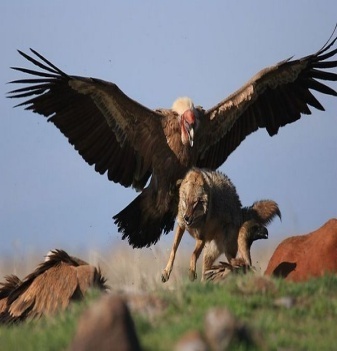 Насекомоядные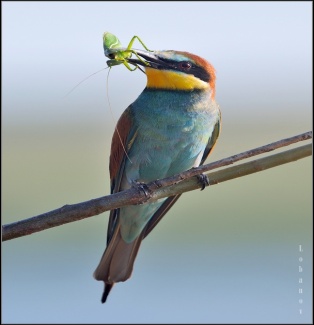 Растительноядные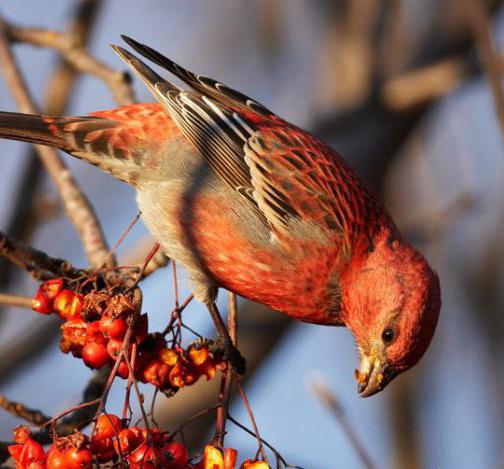 Всеядные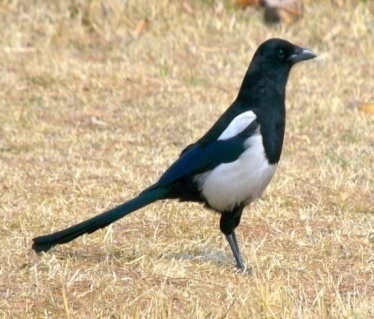 